توصية أكاديميةAcademic Recommendation   المملكة العربية السعودية          وزارة التعليم جـامعـة الأمير سطام بن عبد العزيز   كلية هندسة وعلوم الحاسب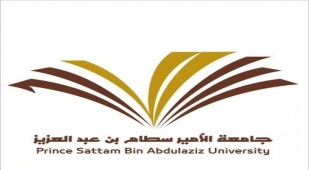 Kingdom of Saudi Arabia               Ministry of Education       Prince Sattam bin Abdulaziz UniversityCollege of Computer Engineering & Sciences اسم الطالبStudent NameالقسمDepartmentسنة التخرج	Graduation Yearالدراسات التي ترغب في مواصلتها (ماجستير/دكتوراه)Postgraduate Studies (M.Sc./Ph.D.)التخصص في الدراسات العلياSpecializationيضع الأستاذ الموصي علامة (  √ ) في الخانة التي يرى أن الطالب يستحقها ويضع علامة ( X ) في الخانات غير المستعملةThe faculty member is kindly asked to put (√) in the box for which she believes the student deserves.النشاطمتفوقفوق المتوسطمتوسطتحت المتوسطActivityالنشاطExcellentAbove AverageAverageBelow AverageActivityقدرتها في البحثResearch Ability استيعابها العلميScientific Comprehensionاستعدادها للدراسات العلياReadiness for Higher Studiesمهارته في اللغة الإنجليزيةEnglish Language Proficiencyنضجها الفكريIntellectual Maturityنقاط القوة ونقاط الضعف لدى الطالبStrengths and Weaknesses of the Studentأي معلومات أخرى ترى الأستاذة أهميتهاOther important information as seen by the faculty member الاسمNameالدرجة العلميةAcademic PositionالتاريخDateالتوقيعSignature